Приложение кпостановлению администрацииСосновского муниципального районаот 04.10.2018 №271321-Л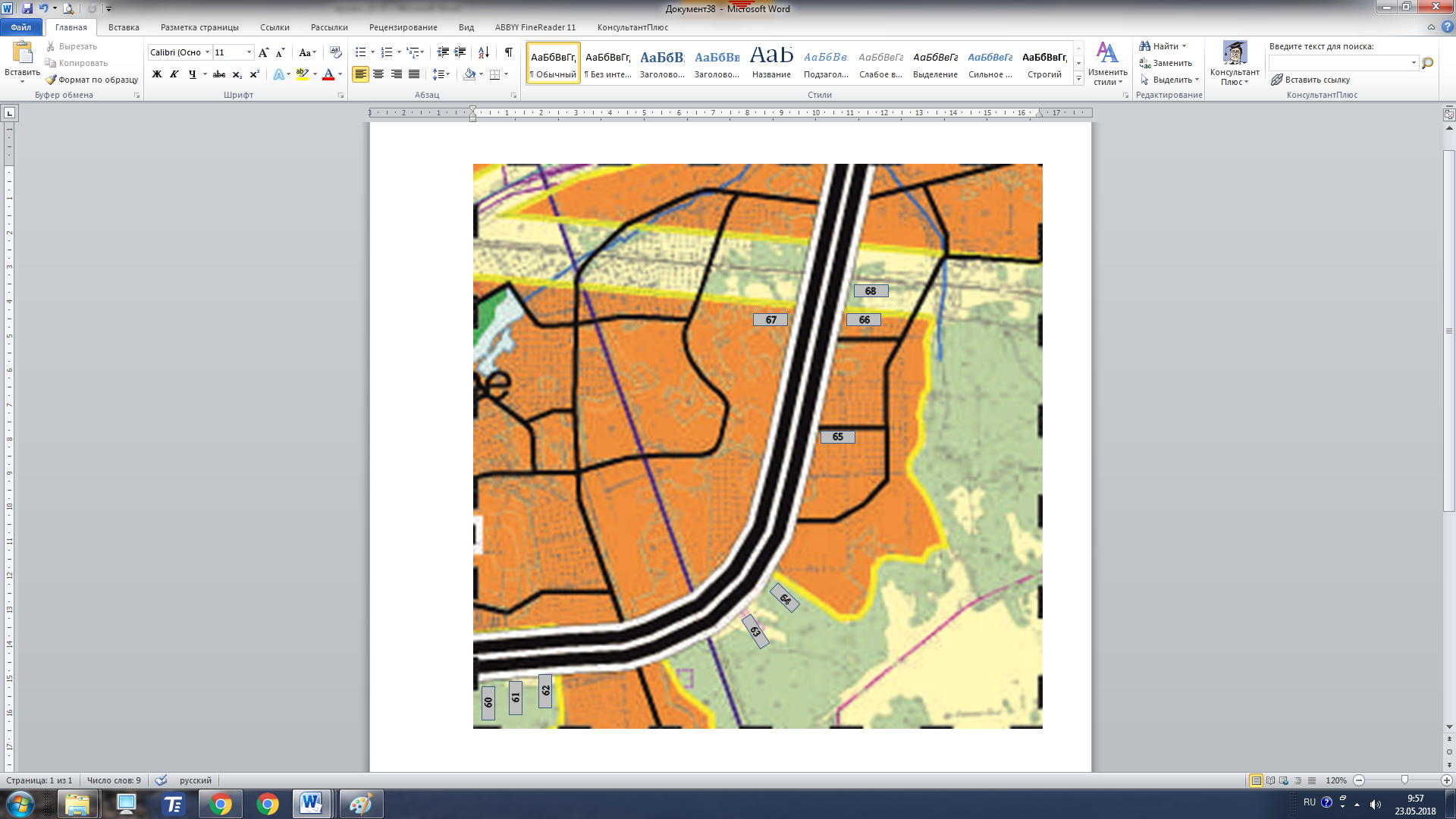 